       STANFORD RIVERS 		          PARISH COUNCIL              Ware Farm, The Street, High Roding, Essex, CM6 1NT     Tel: 077 377 36365           Fax: 01992 524756	Email: stanfordriverspc@gmail.comClerk to the Council.Adriana Jones7th January 2017TO:  ALL COUNCILLORSYou are hereby summoned to attend a Meeting of the Parish Council which will be held on Thursday 19th January 2017 in the Toot Hill, Village Hall, Toot Hill,  at 5.30 pm to transact the business shown in the Agenda below.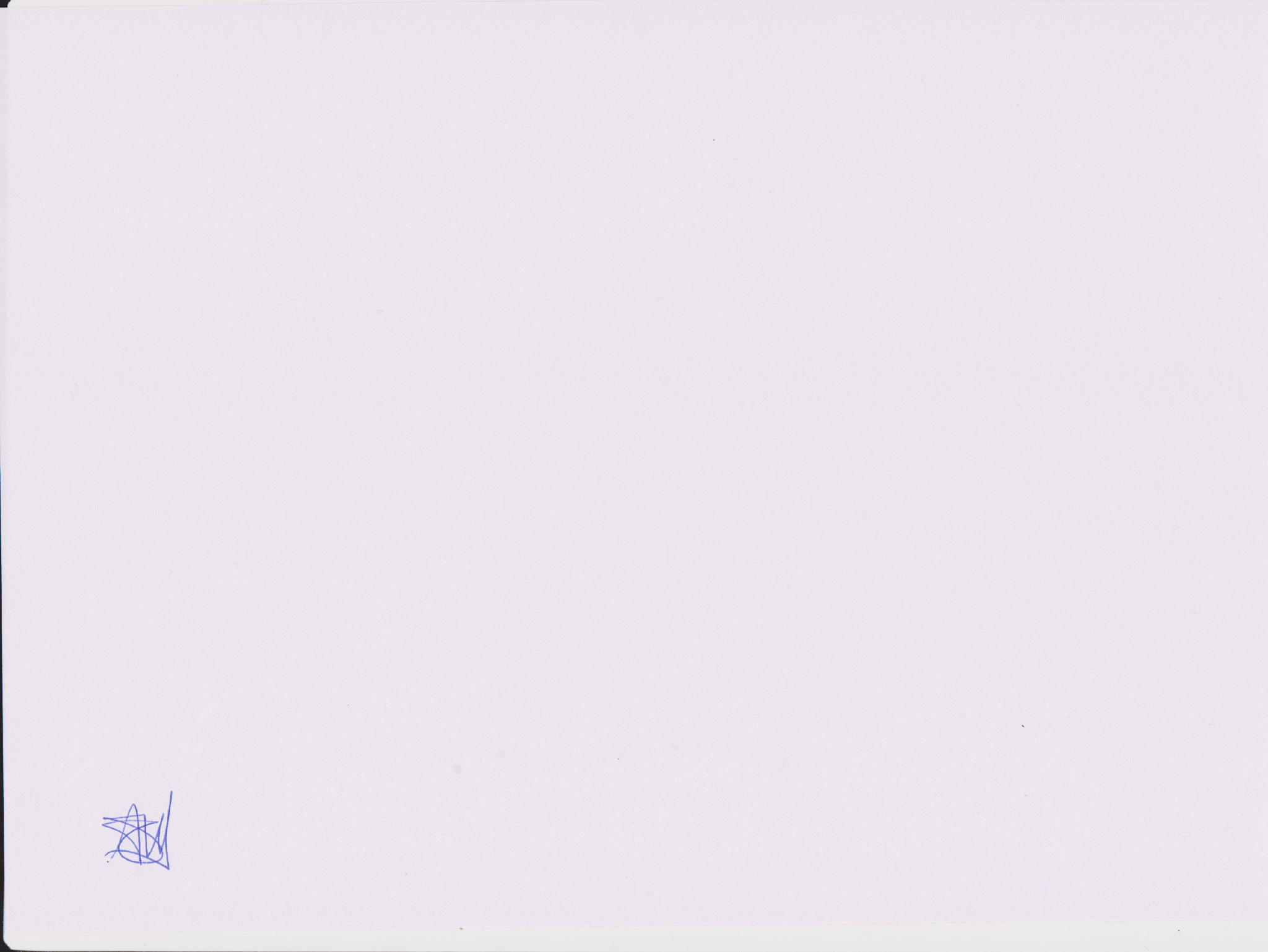 Adriana Jones, Clerk to the CouncilMembers of the public and press are invited to attend this meetingQUESTIONS FROM MEMBERS OF THE PUBLICTo receive questions from members of the public at 5.30pm.In accordance with an agreed procedure, the time allocated for public questions shall be limited to 10 minutes or such other period determined by the Chairman of the Meeting.1.   APOLOGIES FOR ABSENCE FROM COUNCILLORSTo RECEIVE any apologies for absence.2.  OTHER ABSENCESTo NOTE any absences for which no apology has been received.3.  CONFIRMATION OF MINUTES To APPROVE, as a correct record, the Minutes of the Parish Council meeting held on 10th November 2016 as attached to the agenda.4. DECLARATIONS OF INTEREST  To RECEIVE any Declarations of Interest by Members.Any Member with a personal interest in a matter must consider whether it is a Disclosable Pecuniary, Non Pecuniary or Other Pecuniary Interest, and declare it accordingly. A Member who is unsure as to how to declare their interest should seek independent advice6. NEIGHBOURHOOD WATCH SCHEMETo RECEIVE an update on the Stanford Rivers Neighbourhood Watch Scheme if available.Crime Stats November 20167.  CLERKS COMMUNICATIONS AND CORRESPONDENCE REPORTTo RECEIVE the oral report of the Clerk on matters which may be of current interest to Members and which require a formal update,  and to RECEIVE such correspondence and communication as the Clerk may place before the Council.Invite from Environment Agency to a Risk Management Authority consultation event to discuss the EA watercourse maintenance programme for 2017/18 being held 30th January in Hatfield.  Councillors are asked to contact the Clerk for details if they would like to attend.Useful contact list ref Passenger Transport (attached to agenda)8.  LITTLE END TREESCouncillors are asked to NOTE that the Tree clearance works on Jubilee Green, Little End has been completed, the total cost being £1,400 as quoted.  The resident at the Rectory has written to the Clerk and confirmed he is happy with the works.9. EPPING FOREST DISTRICT COUNCIL DRAFT LOCAL PLANAttached to the agenda is the formal response from this Parish Council to the Epping Forest District Council Draft Local Plan consultation.  Also attached is a copy of the notes from EFDC from the meeting attended by the Clerk and the Chairman on 22nd November 2016.  10. PLANNING APPLICATIONSCouncillors are asked to CONSIDER the following:11. MEMBERS REPORTS To Receive Brief Reports from Members and to RECEIVE any questions emanating from those reportsChairman's ReportVice Chairman's ReportTechnical changes to Parish Council websiteDistrict and County Councillor ReportsCouncillors Reports12.  CHRISTMAS EVENTThis year's Parish Christmas Event in Stanford Rivers was unfortunately very poorly attended, albeit a great success for those who did attend.  It is thought this could be due to the banners not being erected on the green this year.    Councillors are also asked to note that a metal cover will be placed over the newly created hole for the Christmas Tree. 13.  FLY TIPPINGOver recent months, there has been a noticeable increase in Fly-Tipping throughout the Parish.   Councillors will be asked to consider if there are any ways the Parish Council are able to assist with dealing with this issue going forward.14. HIGHWAYSa) Update on Reported IssuesCouncillors are asked to NOTE the following update:Blocked Gullies along the length of London Road through Stanford Rivers (reported by Cllr Saridja) - Reported to ECC Highways - 2493032 - Update: This issue has been investigated, risk assessed and recorded in line with ECC Maintenance Strategy as not requiring immediate action at this time. This will be considered for inclusion in future planned works. At this stage no specific dates or timescales are available for future works at this location.  This issue will continue to be monitored via the ECC regular safety inspections.VAS sign by Wash Bridge not working, Stanford Rivers reported directly the M Valentine.b) Finger PostThe Clerk has submitted the following to Essex County Council for repair as part of their Finger Post repair scheme:Near Green Man, Toot Hill, opposite Toot Hill Road (old fashioned wooden finger post) Toot Hill sign, junction with Barnmead and Toot Hill Road.Sign on Smarts Green as it turns in heavy windNo finger post at junction of Theydon Mount Road and Banks Lane. This shows the way to Toot Hill and the Green Man.There is no sign for Toot Hill outside Piggotts in Stanford Rivers on A113 London Roadd) Local Highways PanelThe following two potential schemes were included within the 6th September Local Highways Panel agenda.  The minutes of this meeting do not mention these two projects, however Cllr McEwen has confirmed that both schemes remain on the list and she will endeavour to obtain an update.15. NEWS AND VIEWSCouncillors are asked to put forward suggestions for copy for the next edition, as well as considering the future of the News and Views Publication.16. BUDGET AND PRECEPT 2017/218Councillors are asked to CONSIDER the budget, and subsequently the precept for 2017/2018.  This will be completed on a 'live' basis during the meeting.  Councillors are asked to contact the Clerk prior to meeting if they have something specific they would like to be considered.Notes for CouncillorsCouncillors should note that following the recent consultation by the DCLG regarding the possible capping of precepts for Parish Councils, the Chairman of NALC (National Association of Local Councils) has released the following statement:'I very much welcome the government’s decision not to extend council tax referendum principles to any size of parish or town council in 2017/18. Parishes play an important role in communities and local democracy and I am pleased the secretary of state acknowledged this in his statement and he has listened to the sector’s concerns. I would urge councils to continue to be fiscally responsible and I am keen work with the government on ways to increase transparency and engagement with residents'Councillors are also reminded that Epping Forest District Council will be phasing out the Parish Support Grant over the next two years.  The grant award for 2017/2018 will be £661, £330 less than 2016/2017.  The District Council has asked to be notified of the Precept request by 31st January 2017 and Members are, therefore, asked to CONSIDER the proposed 2017/2018 precept figures.  17.  FINANCIAL REPORTSa)  Approve payments, and to note the current status of accounts:Bank Balances as at 31st December 201618. TOOT HILL VILLAGE HALLTo receive an update on matters relating to the Toot Hill Village Hall including:Broken Lights (Cllr Glover)19.  DATES OF NEXT MEETINGS/EVENTSCouncillors are asked to NOTE the dates of the next meetings:23rd March11th May13th July14th September9th November19.  EXCLUSION OF THE PUBLIC AND THE PRESS In the event that the Agenda contains Exempt (pink) pages, or an item needs to be discussedconfidentially, to CONSIDER the following motion to be proposed by the Chairman:“That the public and the press be excluded from the meeting, the Council believing that publicity   would be prejudicial to the public interest by reason of the confidential nature of the business   about to be discussed.”		There are currently no confidential items to be considered
1. To CONSIDER any planning applications submitted to the Parish Council for comment as detailed below   1. To CONSIDER any planning applications submitted to the Parish Council for comment as detailed below   1. To CONSIDER any planning applications submitted to the Parish Council for comment as detailed below   1. To CONSIDER any planning applications submitted to the Parish Council for comment as detailed below   1. To CONSIDER any planning applications submitted to the Parish Council for comment as detailed below   EPF/3275/165 Church Cottages, Church Road, Stanford Rivers, ONGAR, CM5 9PSApplicant: Mr G Parker5 Church Cottages, Church Road, Stanford Rivers, ONGAR, CM5 9PSApplicant: Mr G ParkerDetached timber carriage househttp://planpub.eppingforestdc.gov.uk/NIM.websearch/ExternalEntryPoint.aspx?SEARCH_TYPE=1&DOC_CLASS_CODE=PL&FOLDER1_REF=590116EPF/2859/16 EPF/2860/16LBWidows Farm, Toot Hill Road, Ongar, EssexCM5 9QRApplicant: Mr CameronD/L: 6/2Widows Farm, Toot Hill Road, Ongar, EssexCM5 9QRApplicant: Mr CameronD/L: 6/2Change of use and conversion of former barn from private ancillary living accommodation to separate single dwelling house.http://planpub.eppingforestdc.gov.uk/NIM.websearch/ExternalEntryPoint.aspx?SEARCH_TYPE=1&DOC_CLASS_CODE=PL&FOLDER1_REF=588894PLUSGrade II listed building application for proposed change of use and conversion of former barn from private ancillary living accommodation to separate single dwelling house.2. To NOTE any planning applications that have been responded to via the Clerks delegated powers 2. To NOTE any planning applications that have been responded to via the Clerks delegated powers 2. To NOTE any planning applications that have been responded to via the Clerks delegated powers 2. To NOTE any planning applications that have been responded to via the Clerks delegated powers 2. To NOTE any planning applications that have been responded to via the Clerks delegated powers EPF/3138/16Grafton Cottage, 6 Toot Hill Road, Ongar CM5 9QWGrafton Cottage, 6 Toot Hill Road, Ongar CM5 9QWTwo storey rear extension.NO OBJECTIONEPF/3151/16Knightlands House, 46 Berwick Lane, Stanford Rivers CM5 9PXKnightlands House, 46 Berwick Lane, Stanford Rivers CM5 9PXSingle storey side extension to create link between the house and garage. Garage to be converted with kitchenette and bedroom. Internal alterations to existing dwelling.NO OBJECTIONEPF/3065/16Westleigh, Toot Hill Road, Greensted, CM5 9LHWestleigh, Toot Hill Road, Greensted, CM5 9LHDemolition of existing conservatory to be replaced with a new insulated extension.  Existing roof to be replaced with one of a higher pitch. Front porch to be added. Larger openings. New dormer window to the rear. New material palette on all elevations.NO OBJECTIONEPF/3105/164 Epping Road, Stanford Rivers CM59SQ4 Epping Road, Stanford Rivers CM59SQSingle storey front extension and two storey side/rear extensionNO OBJECTIONEPF/3008/16Long Acre Cottage, School Road, Stanford RiversLong Acre Cottage, School Road, Stanford RiversSingle storey rear extension.NO OBJECTIONEPF/3024/16Magnolia Cottage, 36 Berwick Lane, Stanford RiversMagnolia Cottage, 36 Berwick Lane, Stanford RiversErection of 1.5m high timber gates across the existing vehicular access to the house, along with two 1.5 m high timber pedestrian gates towards each end of the frontboundary.NO OBJECTIONEPF/2661/1611 Garden Fields, Stanford Rivers, Ongar11 Garden Fields, Stanford Rivers, OngarRoof extension including 1no. rear dormer window, 1no. side and 2no. front facing roof lights to facilitate a loft conversionNO OBJECTIONEPF/2595/16Clarks Farm, Mutton Row, Stanford Rivers, OngarClarks Farm, Mutton Row, Stanford Rivers, OngarDemolition of existing building, erection of two detached houses and two detached garages, provision of boundary treatment and hard and soft landscaping.NO OBJECTION3. To NOTE any planning applications upon which EFDC do not normally accept comments3. To NOTE any planning applications upon which EFDC do not normally accept comments3. To NOTE any planning applications upon which EFDC do not normally accept comments3. To NOTE any planning applications upon which EFDC do not normally accept comments3. To NOTE any planning applications upon which EFDC do not normally accept commentsEPF/3063/16DRCEPF/3063/16DRC39 Berwick Lane, Stanford Rivers, CM5 9PZApplication for approval of details reserved by condition 8 'drainage details', 11 'hard and soft landscaping' and 12 'tree protection' on planning application EPF/2832/15 (New dwelling house on land adjacent to 39 Berwick Lane)EPF/3185/15DRCEPF/3185/15DRCGrain Barn, Colemans Farm, Toot HillApplication for Approval of Details Reserved by Condition 2 'contaminated land phase 1'on planning application EPF/1846/14 (Prior notification for change of use from an agricultural barn to a residential dwelling).EPF/2761/16DRCEPF/2761/16DRCWeald Farm, Toot Hill Road, Greensted, CM5 9LJApplication for approval of details reserved by conditions 2 'materials' and 3 'additional drawings - doors, windows and rooflights' on planning application EPF/1511/16 (Listed Building consent for single storey extension to kitchen and conversion of stables to annexe together with construction of a glass link structure between the main house and the stable).4. To NOTE any enforcement actions or appeals 4. To NOTE any enforcement actions or appeals 4. To NOTE any enforcement actions or appeals 4. To NOTE any enforcement actions or appeals 4. To NOTE any enforcement actions or appeals 5. To NOTE the following PLANNING DECISIONS by EFDC - Nil5. To NOTE the following PLANNING DECISIONS by EFDC - Nil5. To NOTE the following PLANNING DECISIONS by EFDC - Nil5. To NOTE the following PLANNING DECISIONS by EFDC - Nil5. To NOTE the following PLANNING DECISIONS by EFDC - NilA113 London road, Stanford Rivers – North of Church roadRemove the centre lining where the width of the carriageway is less than 5.5mLEPP162033In ValidationA113 London road, Stanford Rivers - Install a 40mph buffer zone, move the existing 30mph limits to a more appropriate location, carry out the Traffic Regulation Order and formal consultation.Install a 40mph buffer zone, move the existing 30mph limits to a more appropriate location, carry out the Traffic Regulation Order and formal consultation.LEPP162034£8,000Scheme available for considerationReferenceToForAmountBACSAdriana JonesClerk salary December and January £720.00(paid monthly)BACSHMRCPAYE December and January£180.00(paid monthly)BACSNorth Weald Bassett Parish CouncilReimbursement cost to cut grass in Parish Through September£312.00 (£52.00 VAT)BACSFloralux LimitedChristmas Tree£160.00 (£32.00 VAT)BACSCannon UK LtdNov/Dec edition of News and Views Print£164.00BACSThornwood Grounds MaintenanceGrass cutting throughout Parish Oct, collected leaves on grassed areas through Nov, installed new socket, erect and decorate Christmas tree £624.00 (£104 VAT)BACSWoodland Farm and NurseryReduce overhanging trees from Green and Neighbouring property, Jubilee Green SR£1,400.00BACSOngar Round TableGrant - F/Christmas SR Event£200.00BACSAdriana JonesReimbursement of expenses for Christmas event Jubillee Green, SR£108.49BACSUnity BankBank Charges£18.00Unity Current Account£   3,041.79Unity Deposit Account£ 17,901.06Barclays 90832650£   2,368.35 Barclays 00443549£   2,427.28